МИНИСТЕРСТВО НА ЗЕМЕДЕЛИЕТО И ХРАНИТЕ – СОФИЯ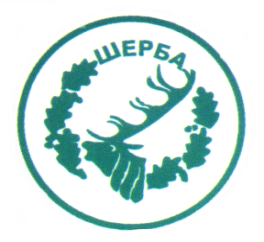 „СЕВЕРОИЗТОЧНО ДЪРЖАВНО ПРЕДПРИЯТИЕ” ДПТП:  ДЪРЖАВНО ЛОВНО СТОПАНСТВО „ШЕРБА”9100, с. Горен чифлик,ул. „Шерба” 7, Варненска областТел.  05141/2358, Е-mail: dls.sherba@dpshumen.bg	..............................................................................................................Изх.№ 778/02.06.2015 г.офис с.Старо ОряховоИнформация по чл. 22б, ал. 2 т. 14 от ЗОПУведомяваме всички заинтересовани, че на основание сключен договор                          № Др-15/15.04.2014 г. между ТП ДЛС „Шерба“  и „Венци Шумен“ ЕООД гр. Шумен с предмет:  „Профилактика, ремонт и сервизно обслужване на  6 броя МПС с висока проходимост, марка "Тойота" от които 5 броя Хайлукс и 1 брой Ланд круизер,  по спецификация, собственост на ТП ДЛС Шерба, включително доставка и монтаж на резервни части, консумативи и принадлежности за тях“ във връзка със заповед                          № 288/02.12.2014 г. на Директора на СИДП ДП гр. Шумен е извършено плащане, както следва:           ЗАМ.ДИРЕКТОР:   /п/ печат                         /инж. Р.Радев/Упълномощен със Заповед №404/16.12.2014г. на Директора на ТП ДЛС „Шерба“№Основание за плащанеРазмер на плащането – лв. без ДДСДата на плащането1Фактура № 1000006342/15.05.2015 г.594.07 лв.27.05.2015 г.2Фактура № 1000006343/15.05.2015 г.3840.71 лв.27.05.2015 г3Фактура № 1000006349/15.05.2015 г.577.44 лв.27.05.2015 г4Фактура № 1000006356/20.05.2015 г.212.55 лв.27.05.2015 г5ДКИ 1000006298/30.04.2015-14.23 лв.27.05.2015 г6ДКИ 1000006299/30.04.2015-324.07 лв.27.05.2015 г7ДКИ 1000006362/21.05.2015-44.34 лв.27.05.2015 г